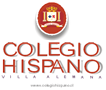 PLAN LECTOR 5° AÑO BÁSICO 2022TítuloAutorEditorialMesCharlie y la fábrica de chocolateRoald DahlLo que leo SantillanaAbrilAsesinato en el Canadian ExpressEric WilsonSantillana infantilJunioEl grito de la grullaSamuel Alonso OmeñacaSMAgostoMatildaRoald DahlAlfaguaraOctubre 